NB: This template is designed to help develop your schools STP, however you are encouraged 
to use it as an outline upon which you can develop your own unique document.Your School NameInsert a photo of your school hereSchool travel plan 201x – 201x1. Introduction1.1 School DescriptionSchool nameLocation of school (include a map – Cycling Scotland can provide this)Type of school (primary / secondary / independent / voluntary aided etc.)Age range of pupils (including number of SEN pupils with a statement of need; with a transport element to the statement and a general comment about what impact that this may have on travel)Number of pupils on rollNumber of staff members employed at the schoolCatchment area (a map may be helpful)School start and finish timesPre-school / after school activitiesExtended school arrangements2. Current Situation2.1 Current Travel PatternsSurvey details – who was surveyed (parents, pupils, teachers, etc.), when the survey was done, how it was done, etc.Tables and graphs showing results of school travel survey, including usual mode of transport to and from school, and preferred mode of travel (include members of staff).Details of any journeys to attend pre and after-school events, and journeys made during the school day to attend activities at other locations.Current involvement of school in school travel activities and education.Date your survey with the month and year that it was undertaken.* Schools are required to report absolute numbers as well as percentages. School Census results may be used where available.2. Current Situation2.2 Issues and ProblemsDetails of vehicle / pedestrian / cycle access points to the school grounds.Include SEN vehicular needs and arrangements.Details of key local transport facilities (e.g. number of staff / visitor car parking, cycle /scooter parking, lockers, walking routes / cycle routes / bus stops serving the school)Access issues for pedestrian / cyclists / public transport users’ / car users (may be helpful to illustrate with photos)Congestion / parking issues in and around the school.Road safety issues raised in the survey.Personal security issues (e.g. strangers, bullying, etc.)Locations where pupils / parents have identified particular concerns (use photos / maps to illustrate key points)Transport issues affecting participation in after school activities.Issues affecting the local community (e.g. blocked driveways)Any future changes / developments likely to affect travel to / from school2.3 Current AchievementsPolicies / measures already in place to promote safe travel and encourage walking, cycling, bus use and / or car sharing3. Preferred Situation3.1 School Travel Plan ObjectivesWhat the school is trying to achieve through their School Travel Plan in general termsExamples:to reduce car use for travel to schoolto increase walking and cycling to schoolto improve safety on the journey to schoolThe objectives must relate to the transport issues identified in the plan.3.2 School Travel Plan TargetsTargets should reflect a particular level of achievement for each objectiveShould be:  SMART, i.e.  Specific, Measurable, Achievable, Relevant and Time-limitedExamples:to reduce car use by XX% over the first three years of the travel plan.to increase the proportion of pupils cycling or walking to school by YY% after one year.Where targets for mode share exceed levels indicated in the preference survey then a clear case needs to be made as to why.4. Implementation4.1 School Travel Plan PartnershipRoles and responsibilities of the various parties involved (e.g. pupils, parents, school staff, active schools, local community, council, police, etc.) including trained helpers e.g. Cycle Training Assistants.Include less obvious individuals (e.g. health and wellbeing officers, a teaching assistant, school crossing patrol, school bursar or care taker.)4.2 ConsultationIndicate how you sought to find out the opinions and ideas of all those directly affected by the issues and actions proposed in your School Travel Plan.Who was consulted, how and when? As a minimum, consultation must involve parents, pupils and staff. What were the outcomes of this consultation?Include evidence of consultation in an appendix (e.g. survey forms, minutes of meetings, letters sent home to parents, newsletters etc.)4. Implementation4.3 Action PlanAs part of your action plan, include any publicity measures, school policies, curriculum activities (refer to the Cycle Friendly Primary School Lesson Plan or Bikeability Scotland Worksheets), Bikeability Scotland training, STP initiatives (i.e. WoW (walk on Wednesdays / walk once a week) Big Pedal, Bike Week, STP events (bike breakfast or Dr Bike), on site infrastructure.5. Monitoring and Review5.1 Monitoring processSay how and when, (set a month and year), the next surveys will be done to show whether objectives and targets are being met (minimum of an annual Hands Up Scotland Survey)State who (specific individual) will be responsible for ensuring the survey will be carried out.Confirm how the survey results will be reported to the school community.5.2 Review ProcessA School Travel Plan is an ongoing process of review and change.Additional measures may be implemented, or existing ones modified over time to suit the changing circumstances of the school. These may be incorporated into the travel plan at the discretion of the school.The Plan should be continually reviewed, have a clear action plan that pupils can easily understand and highlight specific areas for improvement. The action plan should be updated at the start of every school year and identify who will undertake the review and when it should be completed by.Include a commitment that the review will consider pupil travel needs arising from new developments in education and transport provision and that the School Travel Plan will be revised as necessary to take account of these.Any review should be planned to start before the action plan has run its course.Travel Plan AgreementWe support the content of our School Travel Plan.Insert your school emblem hereName 							Position 				       SignatureCurriculum for Excellence Links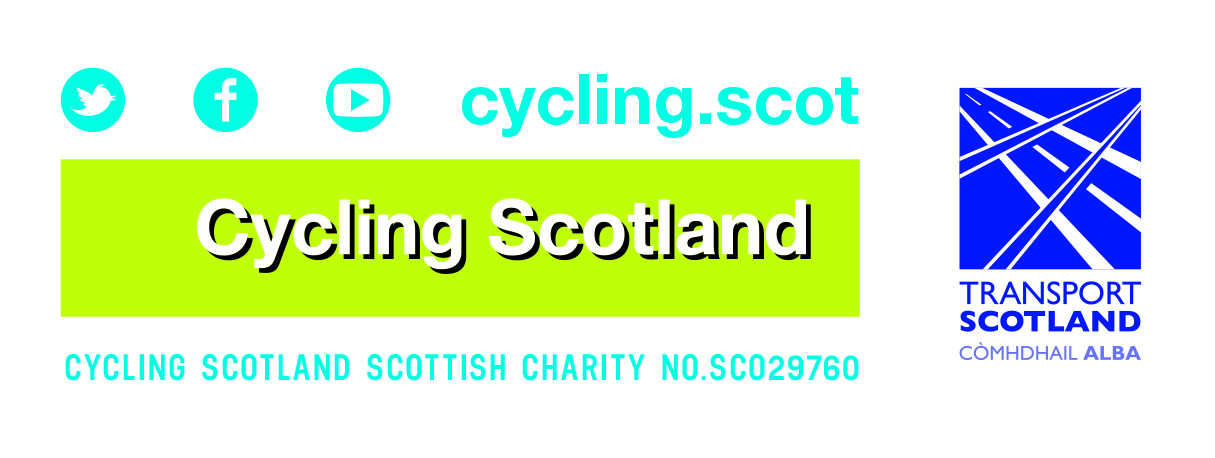 WalkCycleBus /TrainCar / TaxiHow pupils usually travel to school*How pupils usually travel from school*Preferred travel mode*   Number of pupils / parents surveyed   Number of responses receivedWhat is to be doneWho is responsibleCostFunding sourceTimescale for completionActions required to deliver the plan’s objectives / targets / or issues identified through consultation.Name individual/
pupilsEstimate 
where knowne.g. school funds, School Travel Plan, Grant etc.Month and 
yearBrief outline of what a travel plan is Why is the school are developing one What is the overall vision.LIT 1-02a, 1-05a, 1-07a,
1-09a, 1-23a, 1-28a/1-29a, HWB 1-12a, 1-13a, 1-14a, 
1-19aMap of the areaWhat is on your school’s site – Nursery/Primary/Secondary/otherMTH 1-17a, 1-18a, 1-10a, SOC 1-14aPromotion activities in the schoolLinks/case studiesLiteracyInfrastructure in the schoolLiteracyConsultation and surveysHands Up Scotland SurveyPupil/Parents/Staff SurveyOnline SurveysCollationLIT 1-05a, 1-07a, 1-09a, 
MTH 1-20a, 1-20b, 1-21a, 
1-03a, 1-07cAnalysis and resultsHow are people travelling now and how do you want them to travel in the future?Past travel – have things changed over time – why?LIT 1-05a, 1-07a, 1-09a, 
MTH 1-20a, 1-20b, 1-21a, 
1-03a, 1-07cAction Plan/SMART 
(Specific, Measurable, Achievable, Realistic, Time-bound)What needs to happen/when and by whomCould we put in an action plan table example?HWB 0-18a, 1-20a, 1-25a, 
1-27a, 1-28a, SOC 1-04a, TCH 1-01c, 1-04a, 1-04b, EXA 1-01a, 1-02a, 1-03a, 
1-06a, MNU 1-10b, 
LIT 1-24a, 1-26a